Piątek, 17 kwietnia 2020TEMAT DNIA:  Giełda pomysłów.EDUKACJA POLONISTYCZNADzisiaj utrwalisz pisownię wyrazów z ą, ę, om, em oraz zmienisz formę czasownika tak, aby uzupełnić nim zdanie.Aby przypomnieć sobie, kiedy piszemy „ę, ą”, a kiedy „em, om,” otwórz Podręcznik pol.- społ.s.80-81. Zadanie 1 i 2 z tych stron, dla chętnych. Wykonaj ćwiczenia 1-3 (ćwicz. pol.-społ. s.66).  Pamiętaj, czasownik występuje w trzech czasach. Czas teraźniejszy, przeszły i przyszły.Dopisz do rzeczowników (nazwy zwierząt), jak najwięcej czasowników (Piszę s.62,ćw.1). Dla chętnych ćwicz.2 i 3.EDUKACJA MATEMATYCZNO- PRZYRODNICZA Wykonaj zadania 1-3 (podr. mat.-przyr. s.39), zadania Karoliny i zad.3 wykonaj w zeszycie.Wykonaj zadania 1-3 (ćwicz. mat.-przyr. s.40).  To zadanie będzie ocenione.Rozwiąż za pomocą mnożenia zadania 1 i 2 (ćwicz. mat.-przyr. s.41).  Zadanie ze znaczkiem ”nietypowe”, dla chętnych. Chwila na relaks.Relaksującą muzykę na harfie, śpiew wiosennych ptaków i piękne krajobrazy znajdziesz na stronie: https://www.youtube.com/results?search_query=%23Relaxingharpmusic. Zadziwiające, jak muzyka potrafi zmieniać nastroje. Dziękuję wszystkim za przesłanie zdjęć wykonanych zadań. Widzę, że świetnie pracujecie- brawo. Wysyłajcie do mnie tylko te zadania  przy których jest informacja na niebiesko- "To zadanie będzie ocenione" oraz zdjęcia prac plastycznych.Pozdrawiam Was serdecznie. Aleksandra Szafron 😊                                                                  RELIGIANiech będzie pochwalony Jezus Chrystus! Na początek chciałabym prosić jeszcze raz Was Drodzy Rodzice, abyście  odpytywali swoje dzieci z modlitw, które są wklejone w zeszytach w tabelkach.Do końca kwietnia w miarę możliwości proszę, aby dzieci pozaliczały materiał. Drodzy Państwo odpytujcie swoje dzieci, Wasze oceny traktuję poważnie, a  zaliczony materiał traktuję jako pełne przygotowanie do  I Komunii Świętej. Nadmienię, że w ten sposób zdalny uczennica z klasy III Au zaliczyła materiał na podstawie przesłanego zdjęcia wypełnionej do końca tabelki z ocenami, za co bardzo dziękuję.Jeżeli sytuacja zdalnego nauczania przedłuży się i po 26 kwietnia nadal nie wrócimy do szkoły, to będę przesyłać w plikach do wydruku po 30 kwietnia świadectwa zaliczenia materiału przygotowującego oraz dopuszczenia do sakramentów Świętych I Spowiedzi Św. oraz I Komunii Świętej. Podstawą będzie wtedy przesłanie przez Was do mnie zdjęcia wypełnionej tabeli na adres służbowy /  dkarwath@ssp72.pl /.  Terminy I Komunii Świętej oraz organizacja uroczystości zależy od duszpasterzy parafii, gdzie dziecko przyjmie I Komunię Św. Możecie się Państwo dowiadywać dzwoniąc bezpośrednio do parafii, a numery telefonów znajdziecie na stronach internetowych poszczególnych parafii.Parafia Bożego Ciała przełożyła uroczystości na 20 września.Chciałabym podziękować za Waszą - Rodziców i Dzieci - wspólną zdalną pracę oraz za nadesłane zdjęcia palm wielkanocnych oraz zdjęć z ćwiczeń. Doceniam wysiłki zważywszy na panującą sytuację, wszystkie palmy są piękne, a szczególnie te, które przygotowaliście na Niedzielę Palmową. Jeżeli ktoś jeszcze chce nadesłać pracę to bardzo proszę.Pozdrawiam wszystkich Uczniów oraz Rodziców, życzę owocnej dalszej pracy.Katechetka Dorota Karwath                                                            JĘZYK ANGIELSKI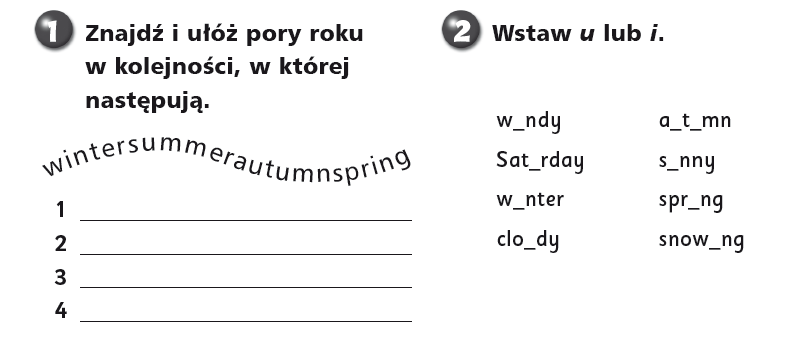 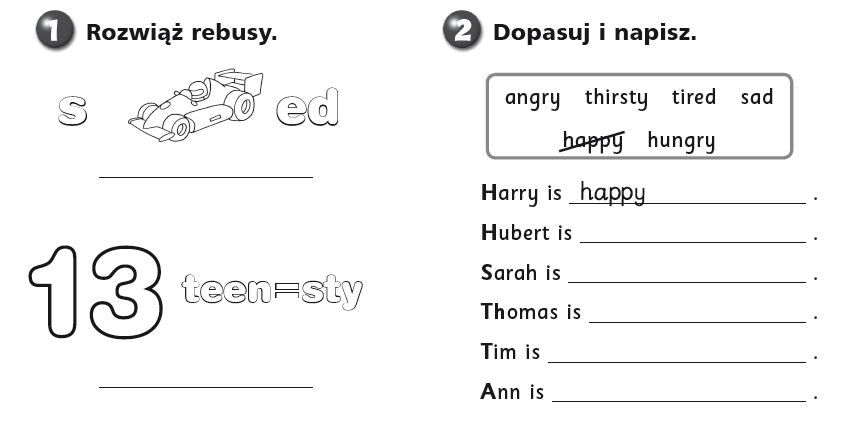 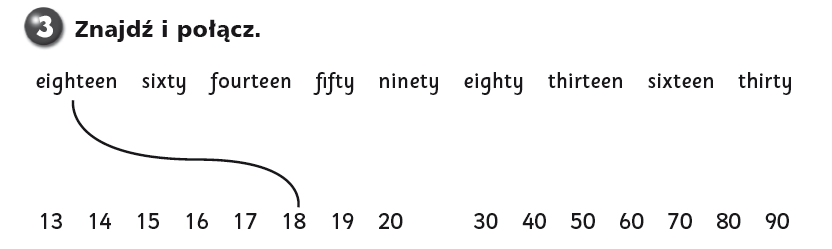 